CERTIFICADO DE ORIGINALIDADManta, 20 julio del 2020Por medio de la presente, yo, Sr. Gerardo Vinicio Villacreses ÁlvarezCon cédula de ciudadanía No.  1308365830CERTIFICOQue el artículo titulado: “Los factores de riesgo  psicosocial: perspectiva  para el enfoque del liderazgo transformacional del personal administrativo de una Institución de Educación Superior” es un texto de carácter original e inédito y que no está siendo evaluado por ninguna otra revista al momento del envío para evaluación en Revista San Gregorio. Doy permiso a Revista San Gregorio para llevar a cabo el proceso de evaluación de dicho artículo.El  coautor de dicho texto son con su 20 % participación en el artículo y están informados del envío del mismo a Revista San Gregorio, no existiendo conflicto de intereses entre ellos, por lo que firman el presente certificado.1. - Villacreses Alvarez Gerardo Vinicio           802. - Avila Vidal Adalberto                                  20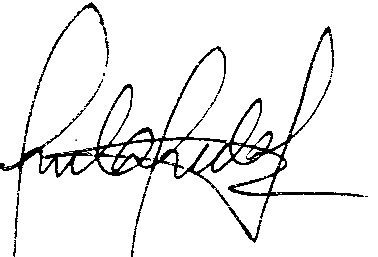 Agradeciendo la atención al presente.Atentamente, 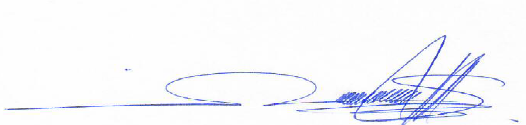 _____________________Firma Autor PrincipalNombres y dos apellidos   % participación        Firma